                        Fiche d’inscription aux activités ENFANCE/JEUNESSE (juillet 2022/juin 2023)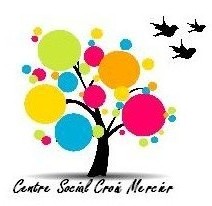                                                L’inscription de votre enfant aux activités proposées par le centre social implique l’acceptation du règlement intérieur.                                                                                                         Les données inscrites sur cette fiche seront utilisées exclusivement par le centre social Croix Mercier et ne seront pas divulguées. * Les représentants légaux des enfants nommés ci-dessus, autorisons les représentants du centre social Croix Mercier à prendre mon enfant en photo/vidéo, et à les utiliser pour publication (Site internet de l’association et tout support d’information relatif à la promotion des activités de l’association).Date et signature :Enfant 1Enfant 2Enfant 3NomPrénomDate de naissanceSexeFille        GarçonFille        GarçonFille        GarçonRégime alimentaire Aucun   Végétarien  S. porc Aucun   Végétarien  S. porc Aucun   Végétarien  S. porcAutorisation photos/vidéos* Oui         Non  Oui         Non Oui         NonAutorisation rentrer seul (10 ans et +) Oui         Non Oui         Non Oui         NonPersonnes autorisées à récupérer les enfants en dehors des représentants légaux :Personnes autorisées à récupérer les enfants en dehors des représentants légaux :Personnes autorisées à récupérer les enfants en dehors des représentants légaux :Personnes autorisées à récupérer les enfants en dehors des représentants légaux :Nom/Prénom/Tél/LienNom/Prénom/Tél/LienReprésentant légal 1Représentant légal 2Nom / PrénomAdresse postaleCoordonnées téléphoniquesFixe :      Travail :      Portable :      Fixe :      Travail :      Portable :      E-mail (réception de la facture obligatoire par email) j’accepte de recevoir 1f/mois infos du centre social j’accepte de recevoir 1f/mois infos du centre socialSituation familialeSeul avec enfant(s)        En couple avec enfant(s)Seul avec enfant(s)        En couple avec enfant(s)Situation professionnelle Salarié : profession :     Employeur :      Dem. d’emploi  Retraité  Alloc. RSAAutre :       Salarié : profession :     Employeur :      Dem. d’emploi  Retraité  Alloc. RSAAutre :      Quotient familial       (fournir une attestation CAF ou un avis d’imposition)      (fournir une attestation CAF ou un avis d’imposition)Régime allocataire Régime général (CAF)° : n° allocataire CAF :      Régime agricole (MSA)° : n° sécurité sociale :      Régime général (CAF)° : n° allocataire CAF :      Régime agricole (MSA)° : n° sécurité sociale :     Adhésion (d’un montant de 15,00 € valable pour tous les membres de la même famille)Adhésion (d’un montant de 15,00 € valable pour tous les membres de la même famille)De sept. 2021 à aout 2022 Oui    Non                    Adhérent à :     CS Bonnem      ALCDDe sept. 2022 à aout 2023 Oui    Non                    Adhérent à :     CS Bonnem      ALCD